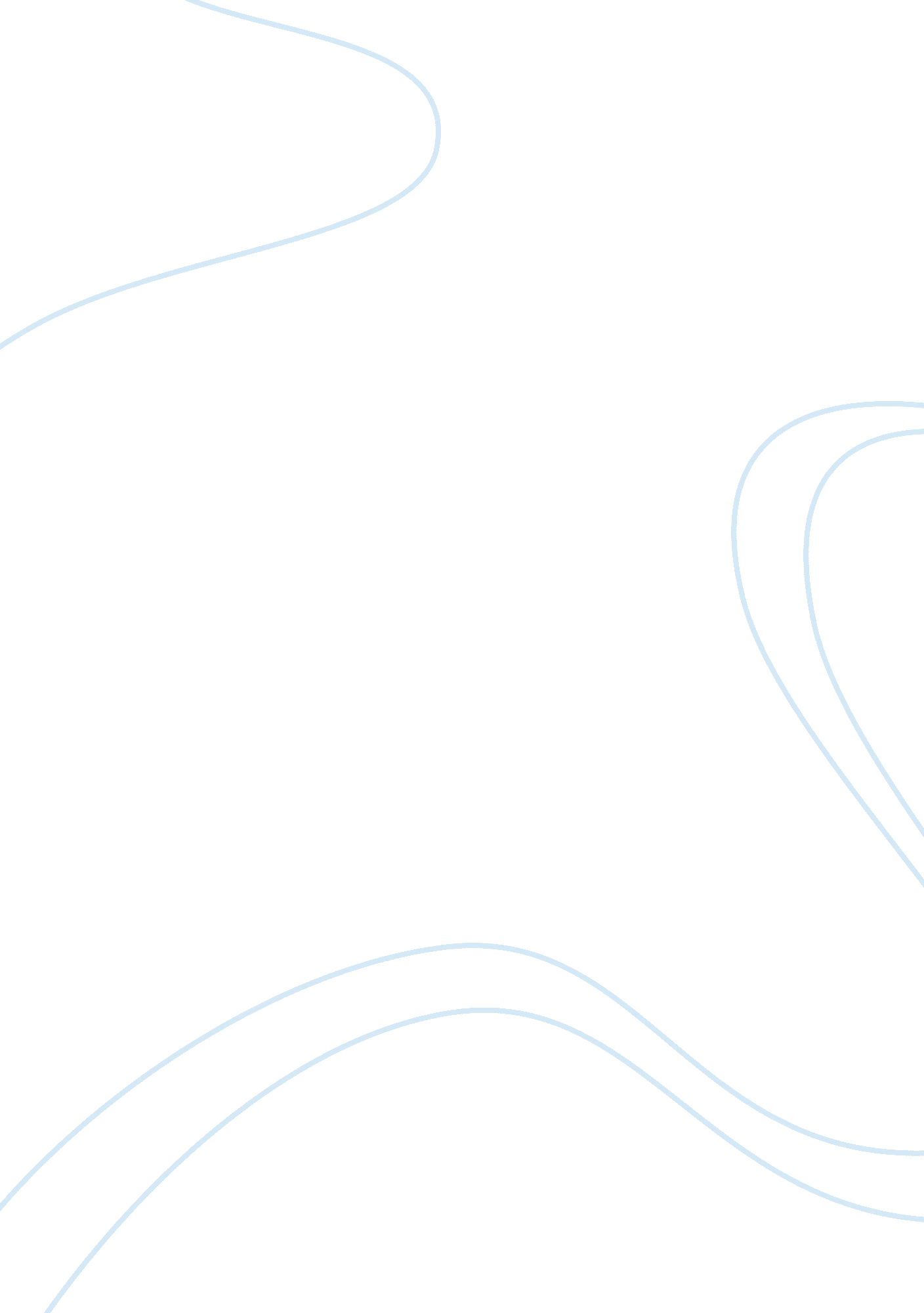 Effects on support networks health and social care essayHealth & Medicine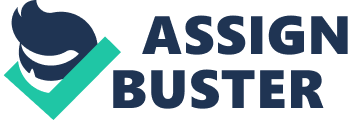 Discoursing about sexual wellness in older people is a hard subject in both professional wellness attention and patient because most aged people might experience abashed. Besides they would prefer physicians to present about sexual issues to them instead than they discuss it by them self. In this essay will place definition and history of gender in aging people. Recent statistic, physical changed and affects older individual 's life styles psychological and other are explained. Some support services are recommended. Sex in senior groups are focused because most immature people still misunderstand about sex and gender in older people lives. Definition and History Definition of gender is an ability of people to hold feeling and give love to each other to develop and hold a positive mentality about sexual activity. In add-on, responsible determination about physical, emotional and societal facets should be made ( Henry and McNab 2003 ) . In an earlier common stereotype and myths which, people assumed that when a natural physical and emotional of older people have changed they lost sexual desires and they do non hold ability to do love and have sex any longer. Besides it was hard to discourse openly among physician and patient ( Henry and McNab 2003 ) . However, sex and gender among senior groups have become more widely discussed than the past, written by Gott ( 2004 ) . Recent Statisticss A 2007 study of sex older among grownups reported in Lindau, et Al. ( 2007 ) involved over 3, 000 work forces and adult females. Its figures show that 73 % of older grownups aged 57 to 64 were sexually active. 53 % of those aged 65 to 74 were so, whilst merely 26 % of those between the ages of 75 to 85 were sexually active. The study besides showed that it was non merely healthy work forces ( 81 % ) and healthy adult females ( 51 % ) who were being sexually active in the old 12 months but 47 % of work forces and 26 % of adult females in hapless wellness were besides sexually active. Furthermore, older people in the 50 - 70 age group seem to hold more sex spouses and likely to travel back to dating than the last decennary. In add-on, Australian survey was reported from the mid-1990s of age 80, 8 % of adult females and 29 % of work forces were still holding sex. ( Minichiello and Hawkes 2011 ) . Furthermore, Lindau, et Al. ( 2007 ) besides found some aging people suffered from sexual jobs, the most common being erectile troubles in work forces ( 37 % ) and low desire ( 43 % ) , vaginal waterlessness ( 39 % ) and inability to culminate ( 34 % ) among the adult females surveyed. In add-on, less than 50 % both work forces and adult females had discussed sex with adoctorsince they had become 50 old ages old. One surprising statistic found by the same writers was that sexually transmitted infections have been increasing among those of older age. Somes and Donatelli ( 2012 ) study that human immunodeficiency virus ( HIV ) infections are increasing faster in the group aged over 50 old ages than group ages under 40 old ages during the period 2000 to 2009. Syphilis, herpes, chlamydia and venereal warts have besides seen the largest rates of addition among those aged 45 to 64 old ages during the same period. Physiology Harmonizing to My physician for a healthy Australia ( 2010 ) natural physical difference in organic structure form and size among older work forces and adult females can sometimes impact their ability to hold and bask sex. A study by Laumann et Al. ( 2005 ) of the sexual jobs among over 26, 000 work forces and adult females aged 40-80 from 29 states found a scope of sexual jobs. One such alteration for both sexes is that is reasonably normal is that sexual rousing might happen less frequently and more easy. Work force may endure from erectile disfunction ( ED ) , which is the hard-ons tend to be less house, less seeds is ejaculated and necessitate more clip for subsequent hard-ons ( Henry and McNab 2003 ) . However Viagra and several medicines are available for work forces to execute or keep a sufficient hard-on for sexual activity. On the other manus, reduced degrees of estrogen among older adult females after climacteric may do some of them to see vaginal waterlessness ( Mayo Clinic 2011 ) . Besides, decrepit vagina contractions and lower organic structure engagement during climax might happen. Equally good as cause other emotional alterations associated with reduced sensitiveness, and response sexual libido ( Henry and McNab 2003 ) . Furthermore, a scope of chronic unwellnesss such as relate to the cardiovascular system, high blood force per unit area, diabetes, hormonal jobs, depressionor anxiousness, and the side effects of some medicines and surgeries may besides do sexual trouble among older grownups. Effects on the Aged Sex effects in aged people, reported by Henry and McNab ( 2003 ) . Performance anxiousness and depression symptoms are common in both work forces and adult females in progress age. This is related to societal isolation and lead to loss of libido, which may do sexual disfunction or reduces sexual desire. Aged people feel guilty to hold sexual activity outside of matrimony. In add-on, widows or widowmans may experience blameworthy to get down a new relationship because they feel perfidiously. Although older work forces still have pleasant visual aspect crucial to their felicity, the feeling of wellbeing in adult females is reduced. As the consequence sexual activity in adult females has decreased earlier than work forces. Beside some older grownup experienced that theenvironmentwhich they live might tie in with their sexual-life as good. For illustration, an aided life, long-run attention installation ornursingplace, this is consequence to their privatenes. Besides the unequal figure of sexes in aging people could increase the trouble for work forces and adult females to attach to and develop their relationship particularly with the opposite sex in those topographic points. Effects on the Support Networks Changes in the gender of an older individual will besides hold impacts on others, particularly their spouse and carer. When people become older they barely to speak with each other about sex, even though they still enjoy or used to bask the sex ( Keutz 1995 ) . Some of aging people loss assurance because of their physical and organic structure form has changed. Besides the relationship go more strain related to endocrine degrees or emotional changed, it might greatly happen after climacteric which is related to desire of gender. Furthermore, some older twosomes might hold statement more regularly which could non merely cut down familiarity between their relationships but besides decrease their sexual desires. In add-on, professional wellness attention might see a trouble covering with temper swing of their aged patients. It can sometimes be difficult to understand why the older client is non get bying good with ripening, because alterations in gender are frequently non discussed at all ( Funnel, Koutoukidis & A ; Lawrence, 2009 ) . Support services Support services associating to gender for older grownups are available both as books and online. For illustration, the book Sex Over 50 by Block and Bakos ( 1999 ) was written for the turning group of aging Americans who are looking for professional, practical advice on how to do the passage to deeper, richer, more sophisticated sexual relationships. Similarly, the book Sexuality, SexualHealthand Ageing ( Gott 2005 ) explains the issues and experiences that may happen in the sexual activities of older grownups. In footings of on-line resources, the American Psychological Association ( APA ) is the largest scientific and professional organisation psychologicalsciencesupports in the United States. Their mission is to progress the creative activity, communicating and application of psychological cognition to profit society and better people 's lives ( American Psychological Association 2013 ) . Relevant web pages from their on-line resources include Clay 's ( 2012 ) `` Later-Life Sexual activity '' which outlines how to Assessing older people 's sex lives, Get the better ofing challenges and Coping after malignant neoplastic disease. In add-on, over 9, 000 organisations together form the International Council on Active Aging ( ICAA ) , organizing professionals working for the benefit of older grownups in footings of their the retirement, assisted life, fittingness, rehabilitation and health ( ICAA 2012 ) . More locally, the Western Australian Center for Health and Ageing ( WACHA ) is an administration that helps back up and improves the lives of aged people, prevent the beginning of disenabling unwellnesss and happen better ways to handle the common diseases for them ( Western Australian Center for Health and Ageing 2012 ) . Relevant web pages from their on-line resources that relate to sexuality include its `` Healthy Sex Life Not Merely for the Young '' ( Western Australian Center for Health and Ageing 2012 ) . This is utile because this intelligence was explained about sexual activity in older people which is of import for immature people to understand about it. Decision In decision, this easy has shown that, gender is a capacity of experiencing love nevertheless in progress aged it hard to discourse between physicians and patients. Many people believed that when people become older their sexual desires are decreased and unable to do love any more. On the other manus, older grownups in both healthy and unhealthy over 50 old ages old were still sexually active. Nevertheless, physical changed such as organic structure form and size may impact their ability to hold sex. Some older work forces might endure from erectile disfunction besides adult females may see vagina waterlessness which related to sexual libido decreasing. Furthermore, some chronic unwellness may cut down ability to bask sex. Not merely physical changed but besides mood swing or depression symptom could impact aged people to hold a trouble sex-life. In add-on, sometimes it hard for wellness attention profession to understand older people as good. Many support beginnings and services are available for older people. 